Unit Conversion: Quiz 3aMake sure to SHOW ALL WORK in ONE CHAIN CONVERSION.Astronomers measure certain distances in units of au or “astronomical units” (au), which is defined to be 149 597 871 000 meters.  This is the average distance between the center of the Earth and the sun.  They define a second unit called the parsec (pc), which is equal to 206264 au.  For even bigger distances they use a unit called the zettameter (Zm), which equals 1.00 x 1021 meters.  Calculation how many parsecs there are in 1.00000 Zm.Answers: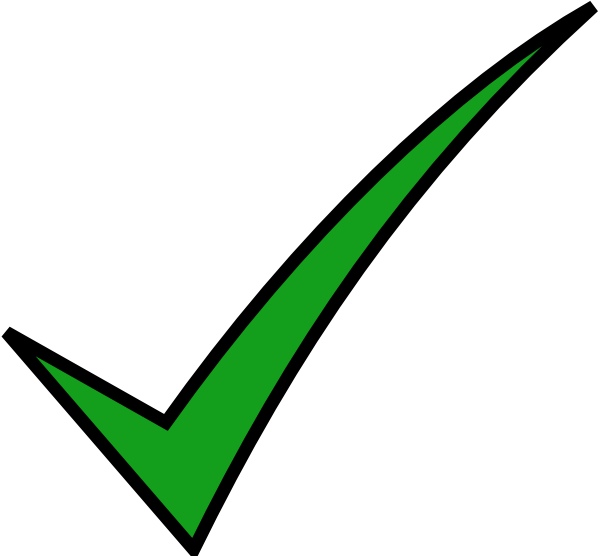 3 Sig Figs = 1 chain conversion = 